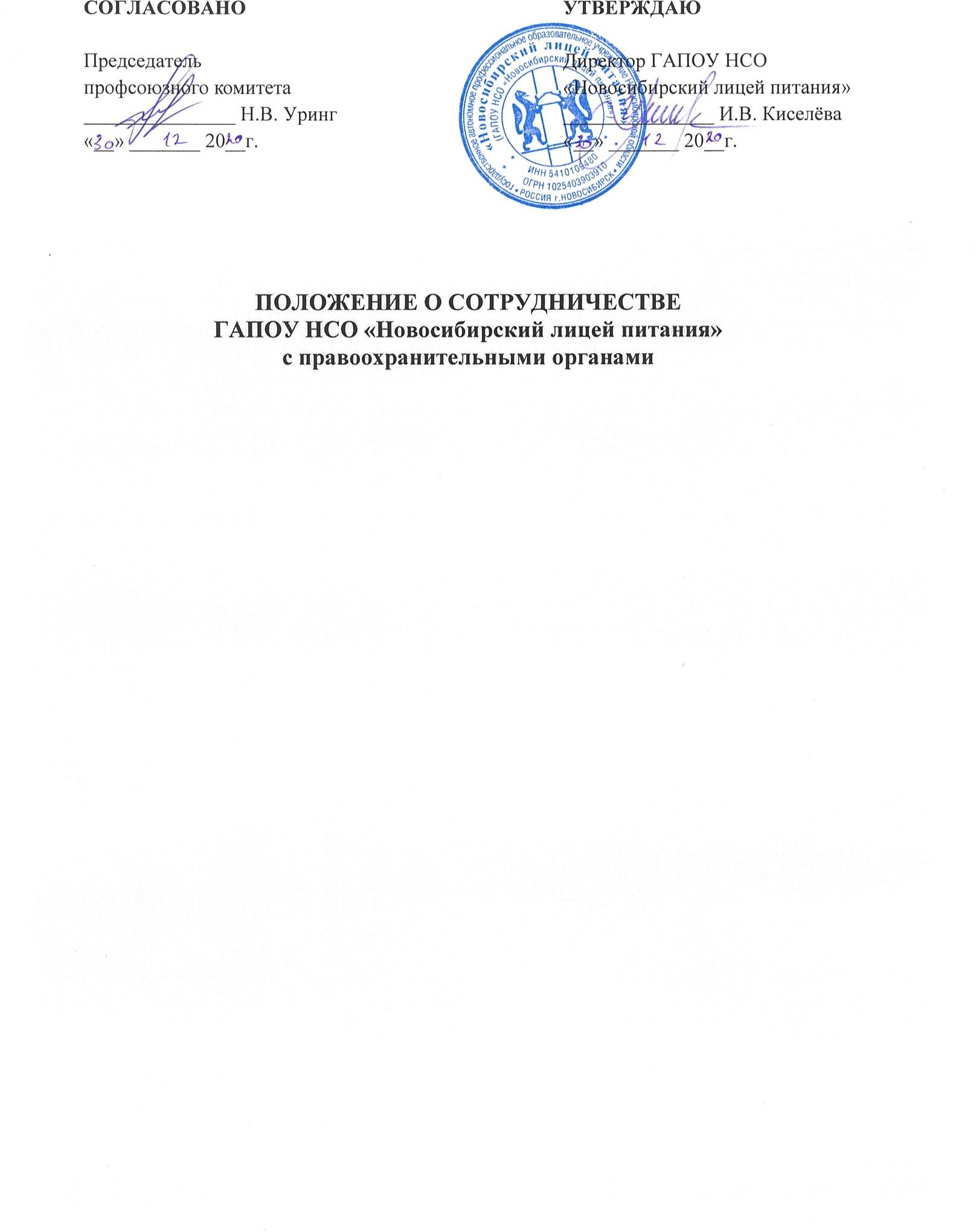 ОБЩИЕ ПОЛОЖЕНИЯНастоящее Положение о сотрудничестве (далее- Положение), определяет порядок взаимодействия ГАПОУ НСО «Новосибирский лицей питания» с правоохранительными органами, по противодействию коррупции.Задачами взаимодействия являются:- выявление и устранение причин и условий, порождающих коррупцию;- выработка оптимальных механизмов защиты от проникновения коррупции в ГАПОУ НСО «Новосибирский лицей питания», снижение коррупционных рисков;- создание единой системы мониторинга и информирования сотрудников правоохранительных органов по проблемам проявления коррупции;- антикоррупционная пропаганда и воспитание;- привлечение общественности и правоохранительных органов, СМИ к сотрудничеству по вопросам противодействия коррупции в целях выработки у работников лицея навыков антикоррупционного поведения, а также формирование нетерпимого отношения к коррупции.Настоящее положение вступает в силу с момента его утверждения приказом директора и действует до принятия нового.ВИДЫ ОБРАЩЕНИЙ В ПРАВООХРАНИТЕЛЬНЫЕ ОРГАНЫПисьменные обращения - предложение, заявление, жалоба, изложенные в письменной форме и представленные в правоохранительные органы, в качестве инструмента оперативного информационного обмена между организацией, физическим лицом и правоохранительными органами. Устные обращения — это обращение, поступающие во время личного приема, представителя организации, физического лица у руководителей или заместителей руководителя правоохранительных органов.Предложение - вид обращения, цель которого обратить внимание на необходимость совершенствования работы органов, организаций (предприятий, учреждений или общественных объединений) и рекомендовать конкретные пути и способы решения поставленных задач.Заявление - вид обращения, направленный на реализацию прав и интересов. Выражая просьбу, заявление может сигнализировать и об определенных недостатках в деятельности органов, организаций (предприятий, учреждений или общественных объединений). В отличие от предложения, в нем не раскрываются пути и не предлагаются способы решения поставленных задач.Жалоба - вид обращения, в котором идет речь о нарушении прав и интересов. В жалобе содержится информация о нарушении прав и интересов и просьба об их восстановлении, а также обоснованная критика в адрес органов, организаций (предприятий, учреждений или общественных объединений), должностных лиц и отдельных лиц, в результате действия (бездействия) которых, произошло нарушение прав и интересов организации или физического лица. ПОРЯДОК ВЗАИМОДЕЙСТВИЯ С ПРАВООХРАНИТЕЛЬНЫМИ ОРГАНАМИГАПОУ НСО «Новосибирский лицей питания» принимает на себя публичное обязательство сообщать в соответствующие правоохранительные органы о случаях совершения коррупционных правонарушений, о которых работникам ГАПОУ НСО «Новосибирский лицей питания» стало известно.   ГАПОУ НСО «Новосибирский лицей питания» принимает на себя обязательство воздерживаться от каких-либо санкций в отношении своих сотрудников, сообщивших в правоохранительные органы о ставшей им известной в ходе выполнения трудовых обязанностей информации о подготовке или совершении коррупционного правонарушения.Ответственность за своевременное обращение в правоохранительные органы о подготовке или совершении коррупционного правонарушения возлагается на лиц, ответственных за противодействие коррупции в ГАПОУ НСО «Новосибирский лицей питания». Администрация ГАПОУ НСО «Новосибирский лицей питания» и его сотрудники обязуются оказывать поддержку в выявлении и расследовании правоохранительными органами фактов коррупции, предпринимать необходимые меры по сохранению и передаче в правоохранительные органы документов и информации, содержащей данные о коррупционных правонарушениях. Администрация ГАПОУ НСО «Новосибирский лицей питания» обязуется не допускать вмешательства в выполнение служебных обязанностей должностными лицами судебных или правоохранительных органов.Все письменные обращения к представителям правоохранительных органов готовятся инициаторами обращений - сотрудниками ГАПОУ НСО «Новосибирский лицей питания».Лица, ответственные за предотвращение коррупционных нарушений несут персональную ответственность за эффективность осуществления соответствующего взаимодействия.ФОРМЫ ВЗАИМОДЕЙСТВИЯ С ПРАВООХРАНИТЕЛЬНЫМИ ОРГАНАМИОказание содействия уполномоченным представителям контрольно-надзорных и правоохранительных органов при проведении ими инспекционных проверок деятельности ГАПОУ НСО «Новосибирский лицей питания» по вопросам предупреждения и противодействия коррупции.Оказание содействия уполномоченным представителям правоохранительных органов при проведении мероприятий по пресечению или расследованию коррупционных преступлений, включая оперативно-розыскные мероприятия.Взаимное содействие по обмену информацией, консультаций, правовой помощи и мероприятий по предотвращению возникновения коррупциогенных факторов.Администрация и сотрудники ГАПОУ НСО «Новосибирский лицей питания» оказывают поддержку правоохранительным органам в выявлении и расследовании фактов коррупции, предпринимают необходимые меры по сохранению и передаче в правоохранительные органы документов и информации, содержащей данные о коррупционных правонарушениях. Сотрудничество может осуществляться и в других формах, которые соответствуют задачам настоящего Положения.ЗАКЛЮЧИТЕЛЬНЫЕ ПОЛОЖЕНИЯВнесение изменений и дополнений в настоящее Положение осуществляется путём подготовки проекта о внесении изменений и дополнений.Утверждение вносимых изменений и дополнений в Положение осуществляется после принятия решения Комиссией по противодействию коррупции, с последующим изданием приказа по образовательной организации, либо по представлению правоохранительных органов.